COMMONWEALTH OF Section 708Offshore Petroleum and Greenhouse Gas Storage Act 2006 APPLICATION FOR GRANT OF A PIPELINE LICENCE – BAROSSA NEARSHORE GAS EXPORT PIPELINEI, STEVEN ROBERT TAYLOR, the Delegate of the National Offshore Petroleum Titles Administrator, on behalf of the Commonwealth–Northern Territory Offshore Petroleum Joint Authority hereby give notice pursuant to section 708 of the Offshore Petroleum and Greenhouse Gas Storage Act 2006 that an application has been received fromSantos NA Barossa Pty Ltd(ACN 109 974 932)Santos Offshore Pty Ltd(ACN 005 475 589)SK E&S Australia Pty Ltd(ACN 158 702 071)JERA Barossa Pty Ltd(ACN 654 004 387)for the grant of a pipeline licence for the conveyance of petroleum in the offshore area of Northern Territory, as set out below. A person may make a written submission to the Titles Administrator about this application within 30 days from the date of this notice. This notice takes effect on the day in which it appears in the Australian Government Gazette.Made under the Offshore Petroleum and Greenhouse Gas Storage Act 2006of the Commonwealth of Australia.STEVEN ROBERT TAYLORDELEGATE OF THE TITLES ADMINISTRATORON BEHALF OF THE COMMONWEALTH-NORTHERN TERRITORYOFFSHORE PETROLEUM JOINT AUTHORITYROUTE OF THE PIPELINEThe pipeline route is described in the table hereunder and displayed in the attached map (Attachment 1), commencing at the tie-in spool at the face of the PLET Hub (PLET B) on the Barossa Gas Export Pipeline (Pipeline Licence NT/PL5) to the Commonwealth and NT Coastal Waters. Coordinates are based on Geodetic Datum of Australia (GDA94)/MGA Zone 52.*PLET Hub (PLET B) feature licenced under Pipeline Licence NT/PL5. SPECIFICATIONSDesign and ConstructionThe offshore pipeline must be designed and constructed in accordance with Offshore Standard DNV-ST-F101 – Submarine Pipeline Systems (Offshore Pipeline), which is incorporated in its entirety in Australian Standard AS2885.4 – Pipelines, Gas and Liquid Petroleum (Part 4: Submarine Pipelines). Specifically, the design and construction phase of the pipeline must comply with DNVGL-ST-F101. Basis of DesignThe pipeline design is based on the following parameters:NEARSHORE GAS EXPORT PIPELINE ROUTE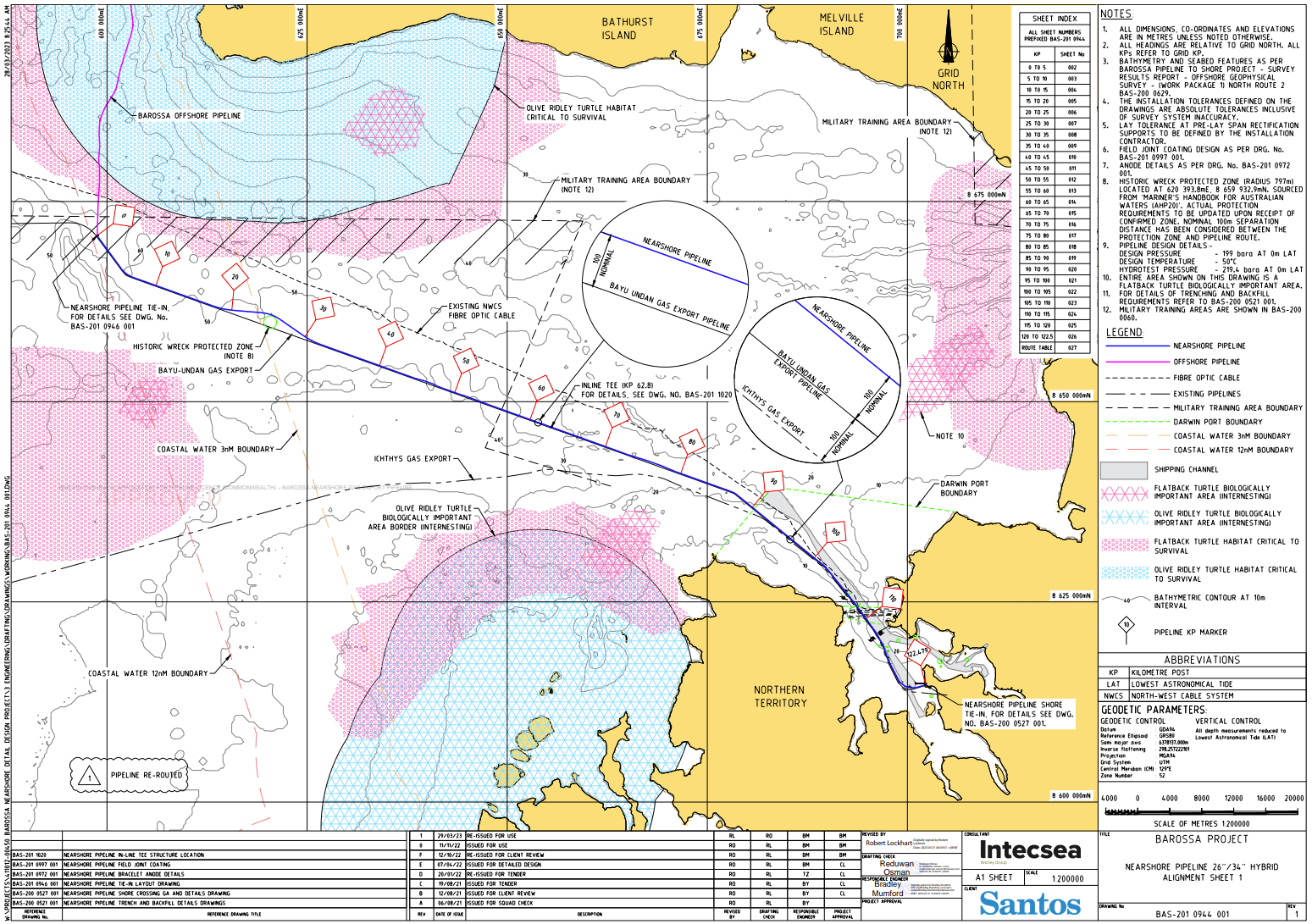 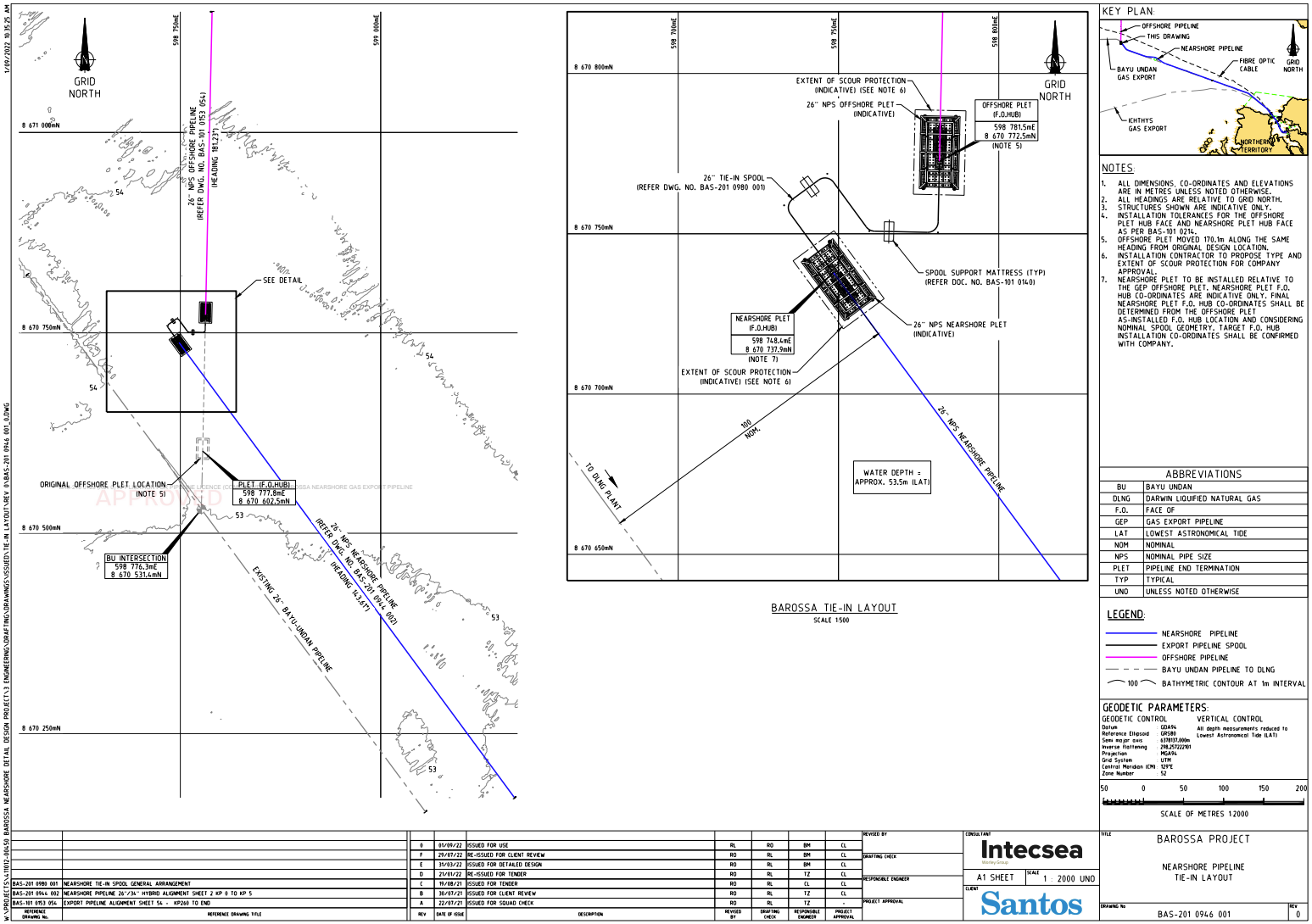  Feature NameKPEasting (mE)Northing (mN)Bend Radius (m)Tie-in Spool at Face of PLET Hub* (PLET B)262.215598 781.58 670 772.5Face of PLET C Hub0598 748.48 670 737.9TP1A5.154601 806.68 666 588.7IP1—602 349.38 665 852.43000TP1B6.930603 210.48 665 544.1TP2A17.561613 219.78 661 961.1IP2—614 445.88 661 522.110000TP2B20.151615 743.48 661 411.9Commonwealth/NT Coastal Water Boundary23.194618 775.48 661 154.3ItemItem DescriptionDetails1Outside diameter of pipe 26 inches (nominal)2Wall thickness of pipe Tie-in Spool & PLET C: 23.6 mm and 26.0 mmNearshore GEP: 19.9 mm3LengthTie-in Spool and PLET C: 118m (approximate)Nearshore GEP: 23 km to Coastal Waters Boundary (approximate)4Design life25 years (approximate)5Pipeline MaterialSteel6Pipeline Steel GradeDNV-ST-F101 Grade 4507Pipeline SpecificationTie-in Spool & PLET C: DNV SAWL 450 F D S UNearshore GEP: DNV SAWL 450 F D S8Minimum yield strength of pipe steel450 MPa 9Maximum Allowable Incidental Pressure20.8 MPa10Design Capacity730 MMscf/d 11Maximum Design Temperature50°C12Minimum Design Temperature0°C13Characteristics of substance proposed to be conveyedDehydrated natural gas14General plans and descriptions of pump stations, tank stations or valve stations and their equipmentN/A15General plans and description of pigging facilitiesThe pipeline is designed to enable operational inspection pigging to be performed, which is required based on a risk-based inspection regime.The riser base manifold is equipped with a full-bore connection point, isolated by two (2) 26” valves, to facilitate the installation and removal of a subsea pig launcher by diverless means.The riser base manifold, PLETs, spools and pipeline sections are designed to facilitate through pigging to onshore pig receipt facilities at DLNG.16Cathodic ProtectionAluminium-Zinc-Indium Anodes DNV-RP-F103Tie-in Spool & PLET C: Bracelet anodesNearshore GEP: Typically spaced at 1 anode every six (6) pipe joints.17Hydrate ManagementHydrate management in the gas export pipeline is not required as the pipeline is classified as a dry gas pipeline.